EMAITZEN TAULAK:OSASUN ETA ZAINTZA ZERBITZUAKBeste espezialisten eta medikuntza osagarriaren kontsultak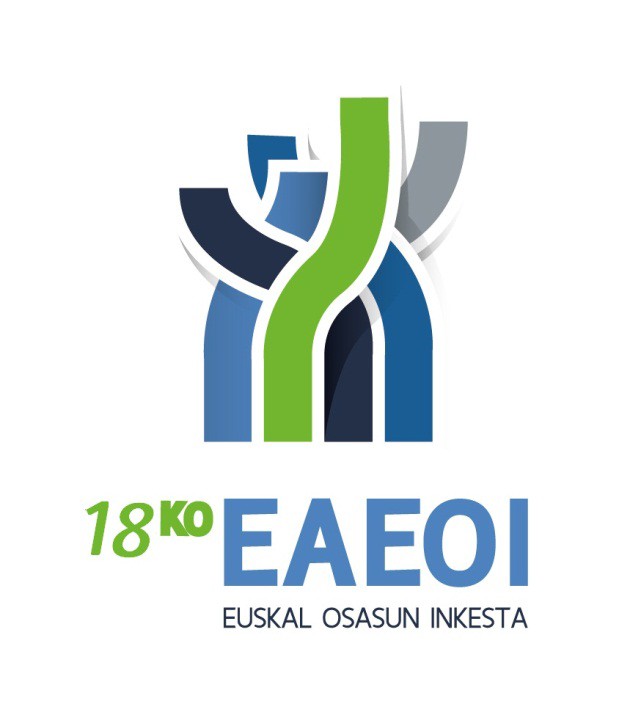 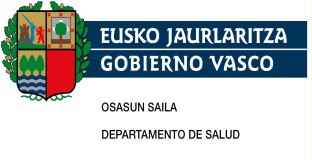 2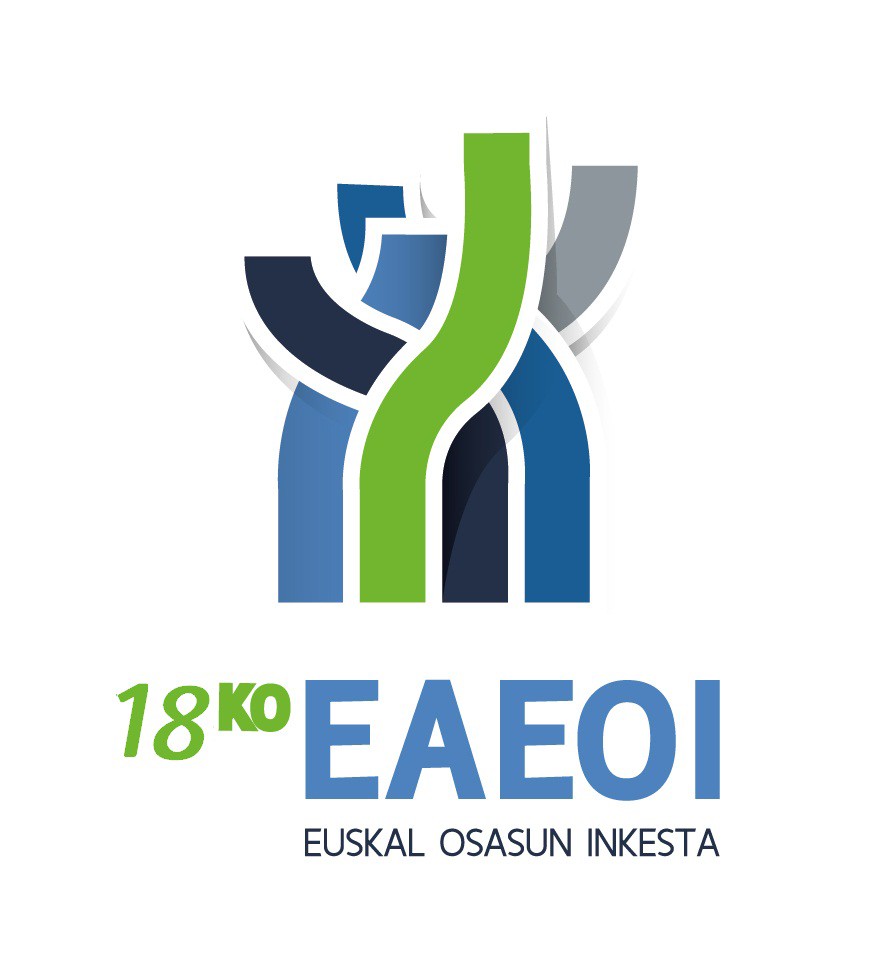 AURKIBIDE OROKORRA10.	BESTE	ESPEZIALISTEN	ETA	MEDIKUNTZA OSAGARRIAREN KONTSULTAKtaula: Pertsonen portzentajea (%), osasuneko beste espezialista batzuei eta medikuntza osagarriko espezialistei kontsultak egin izanaren arabera, sexua eta adina kontuan izanik………………………………………………………………………………….     3taula: Pertsonen portzentajea (%), osasuneko beste espezialista batzuei eta medikuntza osagarriko espezialistei kontsultak egin izanaren arabera, sexua, adina eta lurralde historikoa kontuan izanik………………………………………………………    4taula: Pertsonen portzentajea (%), osasuneko beste espezialista batzuei eta medikuntza osagarriko espezialistei kontsultak egin izanaren arabera, sexua, adina eta klase soziala kontuan izanik…………………………………………………………………….     6taula: Pertsonen portzentajea (%), osasuneko beste espezialista batzuei eta medikuntza osagarriko espezialistei kontsultak egin izanaren arabera, sexua, adina eta ikasketa-maila kontuan izanik…………………………………………………………………….     8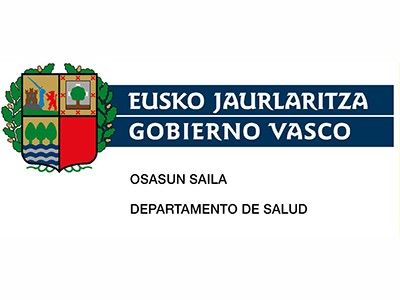 3Osasun eta zaintzako zerbitzuakBeste espezialisten eta medikuntza osagarriaren kontsultaktaula: Osasuneko beste espezialista batzuei eta medikuntza osagarriko espezialistei kontsulta egin dieten pertsonen proportzioa (%), sexua eta adina kontuan izanikGizonezkoakEuskal Osasun Inkesta 20184Osasun eta zaintzako zerbitzuakBeste espezialisten eta medikuntza osagarriaren kontsultaktaula: Pertsonen portzentajea (%), osasuneko beste espezialista batzuei eta medikuntza osagarriko espezialistei kontsultak egin izanaren arabera, sexua, adina eta lurralde historikoa kontuan izanikGizonezkoak 	5Osasun eta zaintzako zerbitzuakBeste espezialisten eta medikuntza osagarriaren kontsultaktaula: Pertsonen portzentajea (%), osasuneko beste espezialista batzuei eta medikuntza osagarriko espezialistei kontsultak egin izanaren arabera, sexua, adina eta lurralde historikoa kontuan izanikEmakumezkoak 	6Osasun eta zaintzako zerbitzuakBeste espezialisten eta medikuntza osagarriaren kontsultaktaula: Pertsonen portzentajea (%), osasuneko beste espezialista batzuei eta medikuntza osagarriko espezialistei kontsultak egin izanaren arabera, sexua, adina eta klase soziala kontuan izanikGizonezkoak 	7Osasun eta zaintzako zerbitzuakBeste espezialisten eta medikuntza osagarriaren kontsultaktaula: Pertsonen portzentajea (%), osasuneko beste espezialista batzuei eta medikuntza osagarriko espezialistei kontsultak egin izanaren arabera, sexua, adina eta klase soziala kontuan izanikEmakumezkoak 	8Osasun eta zaintzako zerbitzuakBeste espezialisten eta medikuntza osagarriaren kontsultaktaula: Pertsonen portzentajea (%), osasuneko beste espezialista batzuei eta medikuntza osagarriko espezialistei kontsultak egin izanaren arabera, sexua, adina eta ikasketa-maila kontuan izanik*Gizonezkoak 				 Guztira	0-14	15-249Osasun eta zaintzako zerbitzuakBeste espezialisten eta medikuntza osagarriaren kontsultak111. taula: Pertsonen portzentajea (%), osasuneko beste espezialista batzuei eta medikuntza osagarriko espezialistei kontsultak egin izanaren arabera, sexua, adina eta ikasketa-maila kontuan izanik*Gizonezkoak 				 25-44	45-64	65-7410Osasun eta zaintzako zerbitzuakBeste espezialisten eta medikuntza osagarriaren kontsultak111. taula: Pertsonen portzentajea (%), osasuneko beste espezialista batzuei eta medikuntza osagarriko espezialistei kontsultak egin izanaren arabera, sexua, adina eta ikasketa-maila kontuan izanik*Gizonezkoak 	>=7511Osasun eta zaintzako zerbitzuakBeste espezialisten eta medikuntza osagarriaren kontsultak111. taula: Pertsonen portzentajea (%), osasuneko beste espezialista batzuei eta medikuntza osagarriko espezialistei kontsultak egin izanaren arabera, sexua, adina eta ikasketa-maila kontuan izanik*Emakumezkoak 	Guztira	0-14	15-2412Osasun eta zaintzako zerbitzuakBeste espezialisten eta medikuntza osagarriaren kontsultak111. taula: Pertsonen portzentajea (%), osasuneko beste espezialista batzuei eta medikuntza osagarriko espezialistei kontsultak egin izanaren arabera, sexua, adina eta ikasketa-maila kontuan izanik*Emakumezkoak 	25-44	45-6413Osasun eta zaintzako zerbitzuakBeste espezialisten eta medikuntza osagarriaren kontsultak111. taula: Pertsonen portzentajea (%), osasuneko beste espezialista batzuei eta medikuntza osagarriko espezialistei kontsultak egin izanaren arabera, sexua, adina eta ikasketa-maila kontuan izanik*Emakumezkoak 	65-74	>=75Guztira0-1415-2425-4445-6465-74>=75Fisioterapeuta12,74,215,216,215,310,27,7Podologia4,21,83,32,04,08,612,6Psikologia1,82,61,92,41,21,11,0Botikaria2,20,60,32,12,92,74,4Gizarte-langilea0,10,00,10,20,20,00,4Osteopata1,81,30,52,52,41,40,4Homeopata, akupuntorea1,20,81,20,61,42,51,1Osalariak, petrikiloak0,00,00,00,00,00,00,2EmakumezkoakEmakumezkoakEmakumezkoakEmakumezkoakEmakumezkoakEmakumezkoakEmakumezkoakEmakumezkoakGuztira0-1415-2425-4445-6465-74>=75Fisioterapeuta14,62,313,119,119,014,29,4Podologia10,22,53,54,711,517,624,2Psikologia2,61,94,23,82,51,01,3Botikaria4,70,71,55,75,07,56,2Gizarte-langilea0,30,00,60,20,40,20,8Osteopata2,91,41,84,03,62,42,0Homeopata, akupuntorea2,51,71,32,93,03,01,9Osalariak, petrikiloak0,20,10,00,30,20,20,0ArabaGuztiraGipuzkoaBizkaiaAraba0-14GipuzkoaBizkaiaAraba15-24GipuzkoaBizkaiaAraba25-44GipuzkoaBizkaiaFisioterapeuta11,913,312,62,83,55,216,019,812,015,815,816,4Podologia3,05,93,60,04,10,72,95,12,21,12,91,6Psikologia1,42,01,71,31,63,70,03,81,22,12,42,5Botikaria0,82,12,60,00,30,90,00,30,41,01,13,0Gizarte-langilea0,00,20,10,00,00,00,00,40,00,00,50,0Osteopata0,82,81,50,02,41,10,01,40,02,73,02,2Homeopata, akupuntorea0,22,00,90,31,90,30,02,20,90,30,80,6Osalariak, petrikiloak0,00,10,00,00,00,00,00,00,00,00,00,0ArabaGuztiraGipuzkoaBizkaiaAraba0-14GipuzkoaBizkaiaAraba15-24GipuzkoaBizkaiaAraba25-44GipuzkoaBizkaiaFisioterapeuta12,216,514,01,13,32,012,314,212,715,221,318,9Podologia9,612,39,10,04,22,10,06,82,34,25,64,3Psikologia1,92,42,90,02,32,23,93,54,82,43,24,6Botikaria0,94,55,90,00,51,00,01,81,81,24,47,7Gizarte-langilea0,00,30,50,00,00,00,00,60,70,00,20,3Osteopata1,04,22,70,02,61,02,61,51,82,25,73,6Homeopata, akupuntorea1,33,52,20,53,21,00,01,71,41,53,33,1Osalariak, petrikiloak0,20,30,00,00,00,20,00,00,00,90,50,0IIIGuztiraIIIGuztiraIIIGuztiraIIIIVVIII0-14IIIIVVIII15-24III15-24IIIIVVIII25-44III25-44IIIIVVFisioterapeuta13,911,811,812,212,912,912,05,93,32,54,86,08,017,315,516,216,214,321,214,016,415,913,0Podologia5,94,64,64,83,83,82,32,61,31,91,60,04,76,52,63,43,40,03,43,02,81,01,9Psikologia1,81,21,21,71,51,53,51,31,32,04,17,30,00,00,61,41,49,72,21,74,21,82,7Botikaria1,72,22,22,12,22,23,00,41,10,00,05,00,00,00,40,00,01,71,52,33,52,00,4Gizarte-langilea0,30,10,10,00,10,10,20,00,00,00,00,00,00,00,00,30,30,00,00,00,00,30,0Osteopata3,21,31,32,11,51,51,32,91,51,30,30,00,01,60,50,50,50,04,50,53,12,03,7Homeopata, akupuntorea1,60,90,91,51,11,10,71,40,70,40,71,92,30,02,11,11,10,00,70,71,00,60,0Osalariak, petrikiloak0,00,00,00,00,00,00,00,00,00,00,00,00,00,00,00,00,00,00,00,00,00,00,045-6445-6465-7465-7465-74>=75IIIIIIIIIIVVVIIIIIIIIIIIIIVVIIIIIIIVVFisioterapeuta18,915,815,815,815,814,811,96,86,813,013,012,712,79,013,18,98,97,35,17,47,411,9Podologia5,93,03,03,05,13,71,911,611,612,512,511,111,17,14,324,424,415,312,611,111,17,6Psikologia3,21,81,81,80,01,01,90,00,00,00,02,42,40,54,60,00,00,01,41,41,40,0Botikaria2,14,84,84,82,52,55,02,22,21,91,94,04,02,71,47,67,60,01,34,94,95,3Gizarte-langilea0,40,30,30,30,00,10,70,00,00,00,00,00,00,00,02,92,90,00,60,00,00,0Osteopata2,92,52,52,52,82,30,72,62,61,31,32,72,71,00,04,04,00,00,00,00,00,0Homeopata, akupuntorea1,21,81,81,82,21,20,85,35,30,00,03,33,32,22,02,62,62,70,01,21,20,8Osalariak, petrikiloak0,00,00,00,00,10,00,00,00,00,00,00,00,00,00,00,00,00,00,00,30,30,0IIIGuztiraIIIGuztiraIIIGuztiraIIIIVVIII0-14IIIIVVIII15-24III15-24IIIIVVIII25-44III25-44IIIIVVFisioterapeuta15,117,517,517,712,412,411,74,31,42,21,50,012,216,214,011,016,022,927,527,523,315,77,5Podologia9,07,67,612,19,69,611,33,11,52,23,10,04,25,94,23,30,08,23,83,84,84,32,7Psikologia4,04,24,21,82,12,12,80,45,11,12,90,010,15,81,61,97,77,56,06,02,53,11,9Botikaria4,44,74,74,05,05,06,00,80,01,20,50,01,54,20,52,10,04,87,47,43,67,14,4Gizarte-langilea0,20,30,30,30,30,30,60,00,00,00,00,00,00,00,81,10,00,00,80,80,00,00,5Osteopata5,75,75,72,92,12,10,93,10,81,00,70,06,82,00,90,90,06,39,39,31,73,91,1Homeopata, akupuntorea2,73,93,92,92,12,11,63,43,80,50,40,00,02,11,91,31,13,54,94,93,12,41,2Osalariak, petrikiloak0,10,40,40,10,10,10,20,30,00,00,00,00,00,00,00,00,00,01,21,20,00,40,0Ikasket. gabe, lehen hezk.Oinarrizko big. hezk.Goi mailako big. hezk.Hirugarren hezkuntzaFisioterapeuta4,79,513,18,4Podologia9,313,915,322,3Psikologia0,71,12,20,0Botikaria2,610,33,65,2Gizarte-langilea0,20,01,50,0Osteopata0,00,00,04,4Homeopata, akupuntorea0,52,01,42,8Osalariak, petrikiloak0,00,00,80,0Ikasket. gabe, lehen hezk.Oinarrizko big. hezk.Goi mailako big. hezk.Hirugarren hezkuntzaIkasket. gabe, lehen hezk.Oinarrizko big. hezk.Ikasket. gabe, lehen hezk.Oinarrizko big. hezk.Goi mailako big. hezk.Hirugarren hezkuntzaFisioterapeuta8,815,017,821,12,93,815,214,610,617,6Podologia12,113,310,09,44,51,10,02,64,16,4Psikologia1,53,72,93,24,21,79,77,91,61,1Botikaria2,68,75,54,90,80,01,21,11,81,7Gizarte-langilea0,60,70,20,10,00,05,10,00,00,0Osteopata0,91,63,85,40,60,00,01,92,21,7Homeopata, akupuntorea1,22,63,03,30,80,00,02,21,01,7Osalariak, petrikiloak0,00,20,30,20,00,00,00,00,00,0Ikasket. gabe, lehen hezk.Oinarrizko big. hezk.Goi mailako big. hezk.Hirugarren hezkuntzaIkasket. gabe, lehen hezk.Oinarrizko big. hezk.Goi mailako big. hezk.Hirugarren hezkuntzaFisioterapeuta10,26,620,321,814,721,018,720,8Podologia5,52,35,04,98,813,211,811,6Psikologia0,62,64,14,31,23,22,92,1Botikaria3,75,77,14,71,68,14,85,5Gizarte-langilea0,91,30,00,10,01,50,20,2Osteopata1,11,34,24,90,70,94,16,2Homeopata, akupuntorea1,01,22,43,91,62,93,62,8Osalariak, petrikiloak0,00,00,40,30,00,30,30,0Ikasket. gabe, lehen hezk.Oinarrizko big. hezk.Goi mailako big. hezk.Hirugarren hezkuntzaIkasket. gabe, lehen hezk.Oinarrizko big. hezk.Goi mailako big. hezk.Hirugarren hezkuntzaFisioterapeuta10,716,716,917,66,314,313,425,1Podologia12,418,721,628,320,331,030,937,9Psikologia0,02,91,30,90,43,71,23,4Botikaria3,617,55,56,93,413,312,63,6Gizarte-langilea0,00,00,80,00,90,02,50,0Osteopata1,41,03,17,90,84,04,35,1Homeopata, akupuntorea1,44,85,10,61,32,23,36,2Osalariak, petrikiloak0,00,80,00,00,00,00,00,0